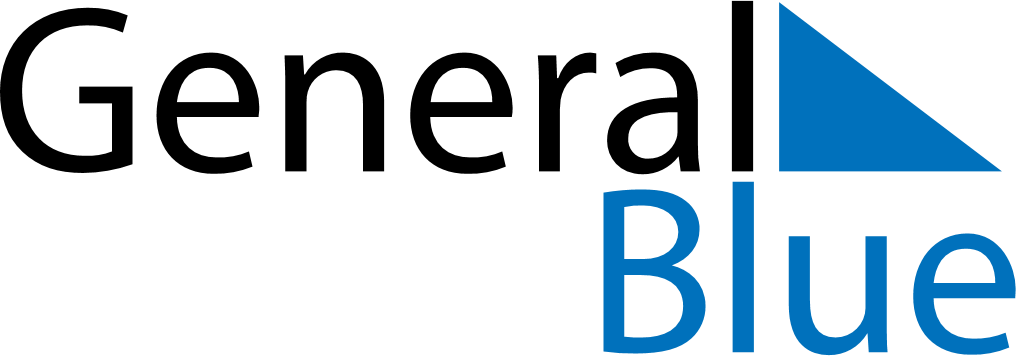 March 2027March 2027March 2027March 2027March 2027March 2027PolandPolandPolandPolandPolandPolandMondayTuesdayWednesdayThursdayFridaySaturdaySunday12345678910111213141516171819202122232425262728Easter Sunday293031Easter MondayNOTES